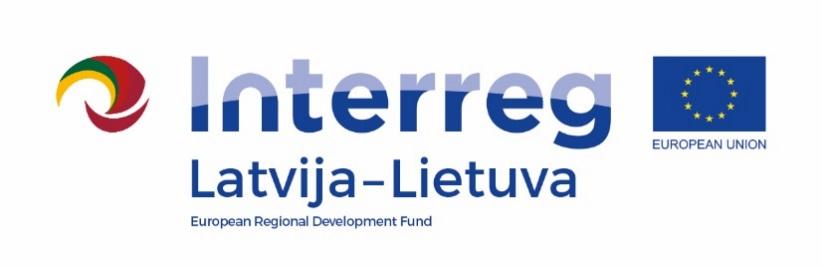 AGENDA2022-10-18First part: Pakruojis “Žemyna” progymnasium, P. Mašioto street 45, LT-83135 Pakruojis, LithuaniaSecond part: Pakruojis Lygumai basic school, Mokyklos street 7, LT-83306 Lygumai, Pakruojis district, LithuaniaPhotos and videos may be taken at this event for publicity purposes.Contact person:Lina Mikolaitytė, Project manager in Pakruojis district municipality administrationPhone +370 652 72032, e-mail lina.mikolaityte@pakruojis.lt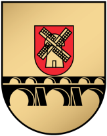 09:30 – 10:00Registration, tea/coffee10:00 – 10:10Welcome words (Project manager in PP_4 Lina Mikolaitytė)10:10 – 10:30Presentation of Pakruojis „Žemyna“ progymnasium, implemented activities during the project(representors of Pakruojis „Žemyna“ progymnasium)10:30 – 10:50Ensuring emotional safety in Pakruojis „Žemyna“ progymnasium(representors of Pakruojis „Žemyna“ progymnasium)10:50 – 11:10Presentation of Lygumai basic school(representors of Lygumai basic school)11:10 – 12:00Visiting Pakruojis “Žemyna” progymnasium12:00 – 12:20Trip from Pakruojis to Lygumai (each partner with its own transport)12:20 – 13:10Visiting Lygumai basic school13:10 – 13:40Lunch